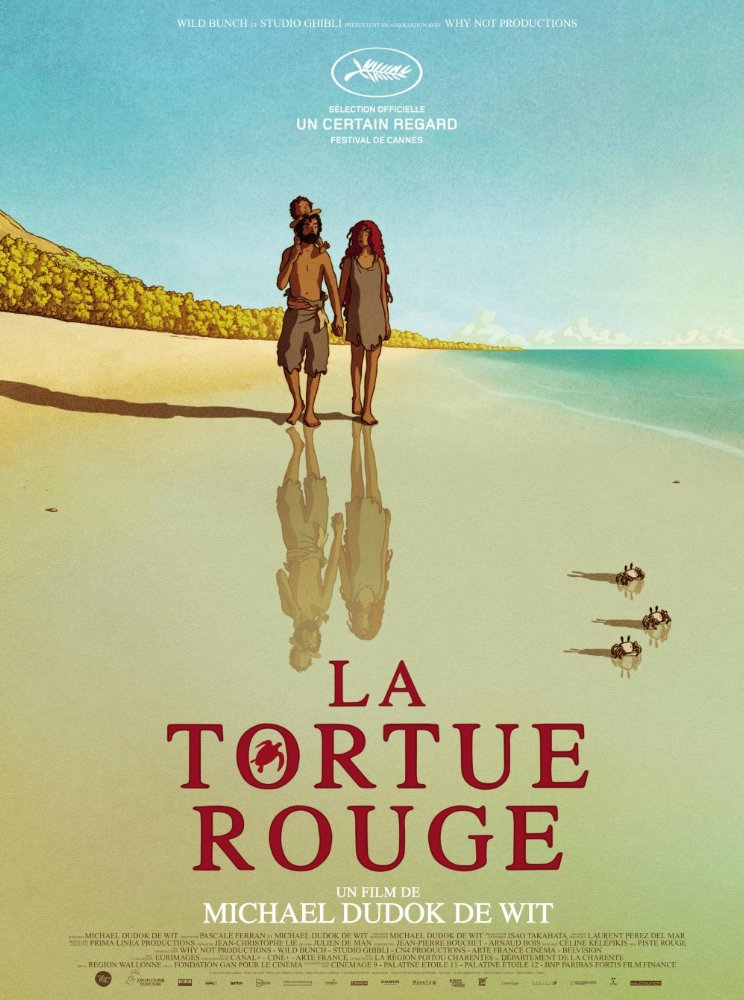 Crvena kornjača / The Red TurtleRedatelj: Michael Dudok de WitZemlja: Francuska, Belgija, JapanTrajanje: 80'Žanr: dugometražni animirani, fantazijaLink na imdbhttp://www.imdb.com/title/tt3666024/Link na trailerhttps://www.youtube.com/watch?v=t1Yw3AVDr6U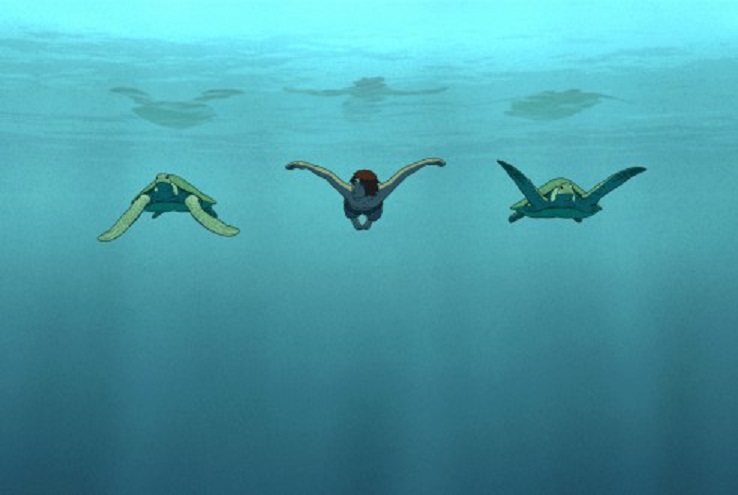 SinopsisFilm bez dijaloga prati najvažnije životne faze jednog brodolomca koji završi na pustom tropskom otoku naseljenom samo kornjačama, rakovima i pticama. Mornar pokušava pobjeći s pustog otoka pomoću improvizirane splavi. No, njegov pokušaj spriječi kornjača koja mu uništi sklepano plovilo. Unatoč tome, mornar uspijeva pronaći novi život na pustom otoku, i to zahvaljujući čudnovatoj crvenoj kornjači.O redateljuMichael Dudok de Wit je nizozemski redatelj rođen 1953. godine u Utrechtu u Nizozemskoj. „Crvena kornjača“ njegov je prvi dugometražni animirani film. Dudok de Wit iza sebe ima jednog osvojenog Oscara za svoj kratki animirani film "Otac i kći" (Father and Daughter) iz 2000. godine. "Otac i kći" je također nagrađen Grand Prixom Animafesta u Zagrebu 2002. godine. Također, Michael piše i ilustrira knjige za djecu, te predaje animaciju na umjetničkim akademijama u Engleskoj i po svijetu.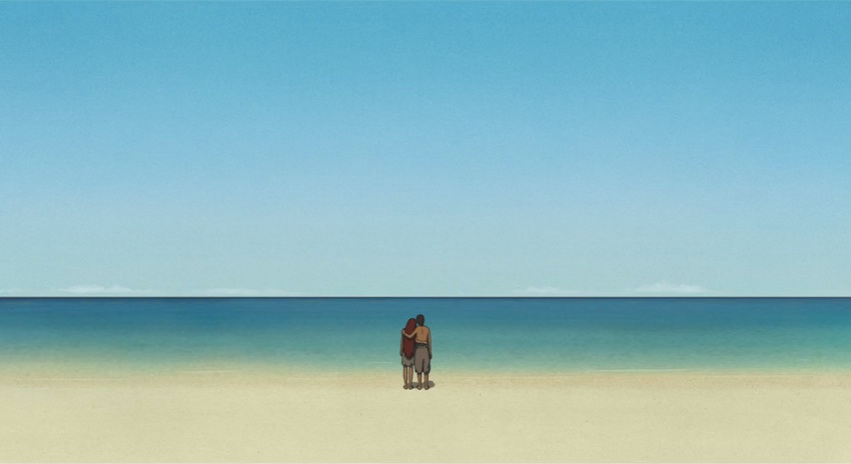 NagradeOscar 2017. nominacija za najbolji dugometražni animirani filmCannes Film Festival 2016.Un Certain Regard – posebna nagrada žirija
Athens International Film Festival 2016.nagrada publike za najbolji film„Special mention“ za film i redatelja Michaël Dudok de WitAnnie Awards 2017  nagrada za najbolji animirani film
San Francisco Film Critics Circle 2016.nagrada za najbolji animirani film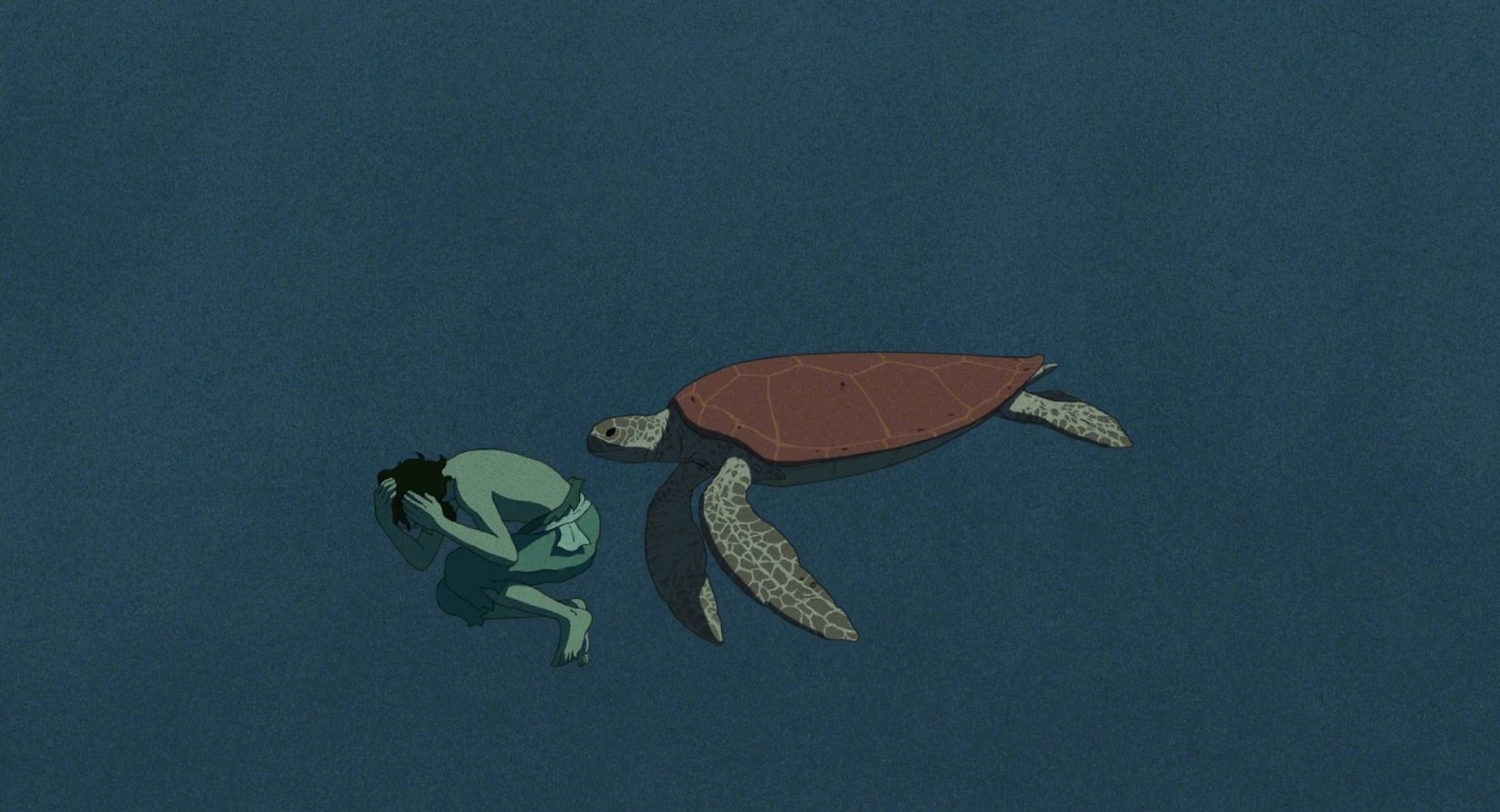 